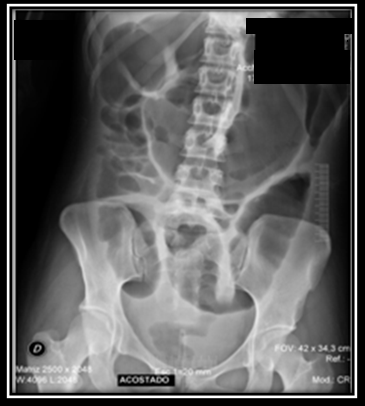 Fig. N°1.Radiografia de Abdomen                                       